Уважаемые родители и опекуны!Мы знаем, насколько сложной оказалась пандемия COVID-19 для семей в штате Массачусетс, и в этот переломный момент для вас и ваших детей важно, чем когда-либо прежде, проходить вакцинацию и другие плановые медицинские мероприятия. Мы обращаемся к вам сегодня с призывом продолжать получать регулярную и профилактическую медицинскую помощь для себя и своего ребенка/подростка у врача общей практики и педиатра. Вашему ребенку/подростку необходимо проходить плановые медицинские и патронажные осмотры, а также делать прививки (например, от ветряной оспы, гриппа и кори). Ваше здоровье как родителя или опекуна также является первоочередной задачей. Посетите врача общей практики, чтобы проконтролировать хронические заболевания, такие как диабет и высокое кровяное давление, позаботиться о своем сексуальном и репродуктивном здоровье или обсудить любые проблемы, такие как психическое здоровье или употребление психоактивных веществ. Если вы планируете беременность, обратитесь для получения консультации или обследования. Если вы беременны, проходите регулярные дородовые осмотры, принимайте витамины для беременных и сделайте прививку от гриппа.  Мы благодарим вас за помощь в обеспечении безопасности и здоровья всех детей и семей, а также нашего сообщества этой осенью и в течение всего года.С уважением,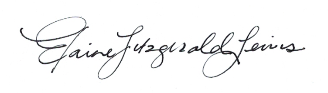 Элейн Фицджеральд Льюис (Elaine Fitzgerald Lewis), доктор общественного здравоохранения, магистр международных делДиректорБюро по вопросам охраны здоровья и питания семейДепартамент общественного здравоохранения штата Массачусетс